Stavební práce v otevřeném řízení z		SMLOUVA O DÍLOTato Smlouva o dílo byla sepsánameziŘeditelstvím silnic a dálnic ČR, Na Pankráci 546/56, 140 00, Praha 4 IČ: 65993390 DIČ: CZ65993390 zastoupeným Ing. Janem Kroupou, generálním ředitelem osoba oprávněná jednat ve věci této zakázky: Ing. Zdeněk Kuťák, pověřený řízením Správy PlzeňHřímalého 37, 301 00 Plzeň číslo smlouvy: 06EU-002602	          na jedné straněa„Společnost Studentská ulice Plzeň”Správce společnosti: BERGER BOHEMIA a.s.Klatovská 410/167, 321 OO PlzeňZapsaný u Krajského soudu v Plzni, oddíl B, vložka 217 IČ: 45357269DIČ: CZ 45357269Zastoupeným Ing. Zdeňkem Pilíkem, předsedou představenstva a Ing. Ladislavem Provodem členem představenstva číslo smlouvy:(dále jen "dodavatelem/zhotovitelem") na straně druhé.Protože si objednatel přeje, aby stavba I/20 Plzeň, Studentská, ISPROFOND 500 111 0007 byla realizována dodavatelem/zhotovitelem a přijal dodavatelovu/zhotovitelovu nabídku na provedení a dokončení této stavby a na odstranění všech vad na ní za cenu ve výši dvacet devět milionů tři sta sedm tisíc dvě stě třicet jedna korun českých devadesát šest haléřů v Kč bez DPH, kalkulovanou takto:kterážto cena byla spočtena na základě závazných jednotkových cen dle oceněného soupisu prací (výkazu výměr)dohodli se objednatel a dodavatel/zhotovitel takto:Ve Smlouvě budou mít slova a výrazy stejný význam, jaký je Jim připisován zadávacími podmínkami veřejné zakázky na stavební práce I/20 Plzeň, Studentská, ev. č. dle Věstníku- veřejných zakázek 63 1836 a Smluvními podmínkami pro výstavbu pozemních a inženýrských staveb projektovaných objednatelem — Obecné podmínky ve znění Smluvních podmínek pro výstavbu pozemních a inženýrských staveb projektovaných objednatelem - Zvláštní podmínky (dále jen „Smluvní podmínky pro výstavbu pozemních a inženýrských staveb projektovaných objednatelem ve znění Zvláštních podmínek").Potvrzujeme, že následující dokumenty tvoří součást obsahu Smlouvy:Smlouva o díloDopis o přijetí nabídky (Oznámení o výběru nejvhodnější nabídky)Dopis nabídky, Příloha k nabídce a Oceněný soupis prací — výkaz výměrSmluvní podmínky pro výstavbu pozemních a inženýrských staveb projektovaných zadavatelem — Obecné podmínky (díl 2 část 2 zadávací dokumentace)Smluvní podmínky pro výstavbu pozemních a inženýrských staveb projektovaných zadavatelem - Zvláštní podmínky (díl 2, část 3 zadávací dokumentace)"Technická specifikace (díl 3 zadávací dokumentace) (g) Výkresy (díl 5 zadávací dokumentace) a (h) Související dokumenty, které zahrnují:	Závazek integrity (vyplněný formulář 4.4.2 dle dílu l , části 4 zadávací dokumentace)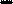  Závazek odkoupení vytěženého materiálu (vyplněný formulář 4.4.5 dle dílu l , části 4 zadávací dokumentace)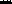 	Harmonogram, schéma staveniště a rozdělení prací (vyplněný formulář 4.4.6 dle dílu I , části 4 zadávací dokumentace s přílohami)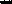  Údaje o seskupení osob podávajících nabídku společně (vyplněný formulář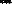 4.4.8 dle dílu 1, části 4 zadávací dokumentace)		Přehled patentů, užitných vzorů a průmyslových vzorů (vyplněný formulář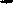 4.4.11 . dle dílu 1, části 4 zadávací dokumentace) Seznam subdodavatelů (vyplněný formulář 4.4.12. dle dílu l , části 4 zadávací dokumentace)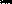 Základní datum je 14.6. 2016Vzhledem k platbám, které má objednatel uhradit dodavateli/zhotoviteli, tak jak je zde uvedeno, se dodavatel/zhotovitel tímto zavazuje objednateli, že provede a dokončí stavbu a odstraní na ní všechny vady, v souladu s ustanoveními Smlouvy.Objednatel se tímto zavazuje zaplatit dodavateli/zhotoviteli, vzhledem k provedení a dokončení stavby a odstranění vad na ní, cenu díla v době a způsobem předepsaným ve Smlouvě.Případné spory mezi stranami projedná a rozhodne příslušný obecný soud České republiky v souladu s obecně závaznými předpisy České republiky.Uchazeč je oprávněn tuto přílohu Smlouvy předložit na elektronickém datovém nosiči. Uchazeč je oprávněn tuto přílohu Smlouvy předložit na elektronickém datovém nosiči.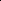 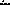 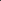 Tato Smlouva o dílo je vyhotovena v čtyřech stejnopisech, z nichž dva obdrží objednatel a dva obdrží dodavatel/zhotovitel.Na důkaz toho strany uzavírají tuto Smlouvu o dílo, která vstupuje v platnost podpisem obou stran.                 V Plzni dne  18.8.2016	ŘEDITELSTVÍ SILNIC A DÁLNIC ČRV Plzni dne:	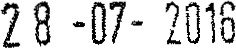 Věc: Oznámení o výběru nejvhodnější nabídkyŘeditelství silnic a dálnic CR, se sídlem Na Pankráci 546/56, 140 00 Praha 4 - Nusle, jakožto zadavatel (dále jen „zadavatel”) v zadávacím řízení na veřejnou zakázku na Stavební práce nazvanou„I/20 Plzeň, Studentská ”zadávací řízení zahájeno dne 15.6.2016, ve Věstníku veřejných zakázek ev. č. 631836, ISPROFIN/ ISPROFOND: 500 I l l 0007 (dále jen „Zakázka"), Vám tímto v souladu s Š 81 zákona 137/2006 Sb., o veřejných zakázkách, v platném znění (dále jen „zákon”), v souvislosti se Zakázkou oznamuje následující: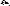 1. V rámci zadávacího řízení na zadání Zakázky byly hodnoceny nabídky celkem 4 níže uvedených uchazečů. Zadavatel níže uvádí výsledek hodnocení nabídek, z něhož je zřejmé pořadí jednotlivých nabídek.2 Jako ne 'vhodně • ší nabídka na realizaci Zakázky byla vybrána nabídka s pořadovým číslem 4, která podle výsledků hodnocení nabídek podaných na realizaci Zakázky obsahovala nejnižší nabídkovou cenu, podaná uchazečem„Společnost Studentská ulice Plzeň”Společník I - Správce:BERGER BOHEMIA a.s.se sídlem: Klatovská 410, 321 00 Plzeň právní forma: akciová společnost IČ•. 45357269Společník 2: EUROVIA CS, a.s.se sídlem: Národní 138/10, 110 00 Praha 1 adresa: Závod Plzeň, Lobezská 74, 326 00 Plzeň právní forma: akciová společnost IČ: 45274924Celková nabídková cena uchazeče: 29.307.231,96 Kč (bez DPH)Jako druhá v pořadí se umístila nabídka s pořadovým číslem 1, podaná uchazečemCOLAS CZ, a.s.se sídlem: Ke Klíčovu 9, 190 00 Praha 9 adresa: oblast Západ, Sedlecká 271/301, 360 10 Karlovy Vary právní forma: akciová společnost lč: 26177005Celková nabídková cena uchazeče: 32.697.142,56 Kč (bez DPH)Jako třetí v pořadí se umístila nabídka s pořadovým číslem 2, podaná uchazečemROBSTAV stavby k.s.se sídlem: Pražská 483, 397 Ol Písek právní forma: komanditní společnost lč: 27430774Celková nabídková cena uchazeče: 35.687.451,69 Kč (bez DPH)Jako čtvrtá v pořadí se umístila nabídka s pořadovým číslem 3, podaná uchazečemSWIETELSKY stavební s.r.o.adresa: Zemská 259, 337 Ol Ejpovice právní forma: společnost s ručením omezeným lč: 48035599 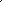 Celková nabídková cena uchazeče: 37.165.328,72 Kč (bez DPH)Zadavatel rozhodl na základě výsledků hodnocení nabídek o 'výběru nabídky podané uchazečem Společnost Studentská ulice Plzeň” jako nejvhodnější, neboť se podle hodnotících kritérií Zakázky jednalo o nabídku s nejnižší nabídkovou cenou.Poučení:Námitky proti rozhodnutí o výběru nejvhodnější nabídky nebo proti rozhodnutí zadavatele vyloučení z účasti v zadávacím řízení musí stěžovatel doručit zadavateli nejpozději do 15 dnů a v případě zjednodušeného podlimitního řízení do IO dnů ode dne doručení tohoto oznámení o výběru nejvhodnější nabídky veřejné zakázky podle 81 zákona nebo rozhodnutí o vyloučení z účasti v zadávacím řízení.Zadavatel nesmí před uplynutím lhůty pro podání námitek proti rozhodnutí o výběru nejvhodnější nabídky uzavřít smlouvu s uchazečem, jehož nabídka byla vybrána jako nejvhodnější podle 81 zákona.V Plzni dne: 18.8.2016	DOPIS NABÍDKYNÁZEV STAVBY: 1/20 Plzeň, StudentskáPRO: Ředitelství silnic a dálnic CR, Na Pankráci 546/56, Praha 4Řádně jsme se seznámili se zněním zadávacích podmínek výše uvedené veřejné zakázky zejména -včetně podmínek Smlouvy o dílo, Technické specifikace, Soupisu prací (Výkazu výměr), Výkresů, Formulářů a ostatních dokumentů tvořících součást Smlouvy, připojené Přílohy k nabídce a dodatečných informací k zadávacím podmínkám.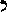 Tímto nabízíme provedení a dokončení Díla a odstranění veškerých vad v souladu s touto Nabídkou za následující cenu: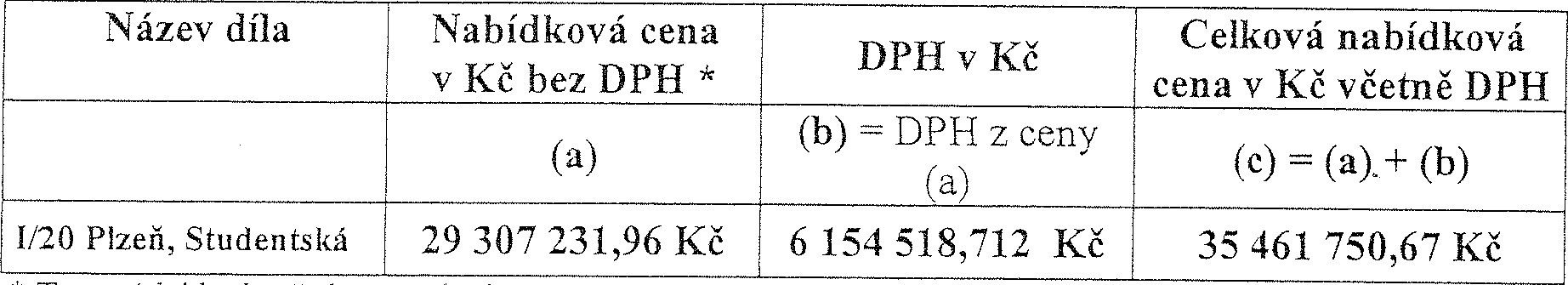 * Tento údaj bude předmětem hodnocení v rámci základního hodnotícího kritéria nejnižší nabídkové ceny.Součástí této Nabídky je Výkaz výměr (soupis prací) obsahující položkové ceny jednotlivých položek prací bez DPH. Výslovně tímto potvrzujeme a uznáváme, že tyto položkové ceny Jsou závazné po celou dobu plnění předmětu zakázky a pro všechny práce prováděné v rámci zakázky.Souhlasíme s tím, že tato Nabídka bude v souladu se zákonem č. 137/2006 Sb., o veřejných zakázkách, ve znění pozdějších předpisů (dále jen „zákon”) platit po celou dobu běhu zadávací lhůty, a že pro nás zůstane závazná a může být přijata kdykoli v průběhu této lhůty. Potvrzujeme, že Příloha k nabídce tvoří součást tohoto Dopisu nabídky.Potvrzujeme, že následující dokumenty tvoří součást obsahu Smlouvy:Smlouva o díloDopis o přijetí nabídky (oznámení o výběru nejvhodnější nabídky)Dopis nabídky Příloha k nabídce a Oceněný soupis prací - Výkaz výměrSmluvní podmínky pro výstavbu pozemních a inženýrských staveb projektovaných objednatelem — Obecné podmínky Smluvní podmínky pro výstavbu pozemních a inženýrských staveb projektovaných objednatelem - Zvláštní podmínkyTechnická specifikace (díl 3 zadávací dokumentace) Výkresy (díl 5 zadávací dokumentace) a (h) Ostatní dokumenty, které zahrnují:	Závazek integrity (vyplněný formulář 4.4.2 dle dílu l. části 4 zadávací dokumentace)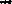  Závazek odkoupení vytěženého materiálu (vyplněný formulář 4.4.5 dle dílu l , části 4 zadávací dokumentace)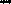  Harmonogram, schéma staveniště a rozdělení prací (vvplněný formulář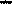 4.4.6 dle dílu l, části 4 zadávací dokumentace s přílohami) Přehled patentů, užitných vzorů a průmyslových vzorů (vyplněný formulář 4.4.1 1 dle dílu l, části 4 zadávací dokumentace)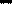 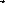 Seznam subdodavatelů (vyplněný formulář 4.4.12 dle dílu 1, části 4 zadávací dokumentace)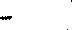 Bude-li naše Nabídka přijata, poskytneme specifikované Zajištění splnění Smlouvy, začneme s prováděním Díla, co nejdříve to bude možné po Datu zahájení prací, a dokončíme Dílo v souladu s výše uvedenými dokumenty v Době pro dokončení.Pokud a dokud nebude uzavřena Smlouva, nebude tato Nabídka ani na základě oznámení o výběru nejvhodnější nabídky (Dopisu o přijetí nabídky) představovat řádně uzavřenou a závaznou Smlouvu. Pojmy uvedené v tomto odstavci s velkými počátečními písmeny mají stejný význam, jako je jim připisován zadávacími a smluvními podmínkami shora uvedené veřejné zakázky.Uznáváme, že proces případného přijetí naší Nabídky se řídí zákonem a zadávacími podmínkami shora uvedené veřejné zakázky. Uznáváme rovněž, že Zadavatel má právo odstoupit od Smlouvy v případě, že jsme uvedli v Nabídce informace nebo doklady, které mohly mít vliv na výsledek zadávacího řízení.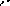 Datum: 11.7. 2016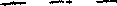 PŘÍLOHA K NABÍDCENázev díla: I/20 Plzeň, StudentskáNásledující tabulka odkazuje na Smluvní podmínky pro výstavbu pozemních a inženýrských staveb projektovaných objednatelem ve znění Zvláštních podmínek.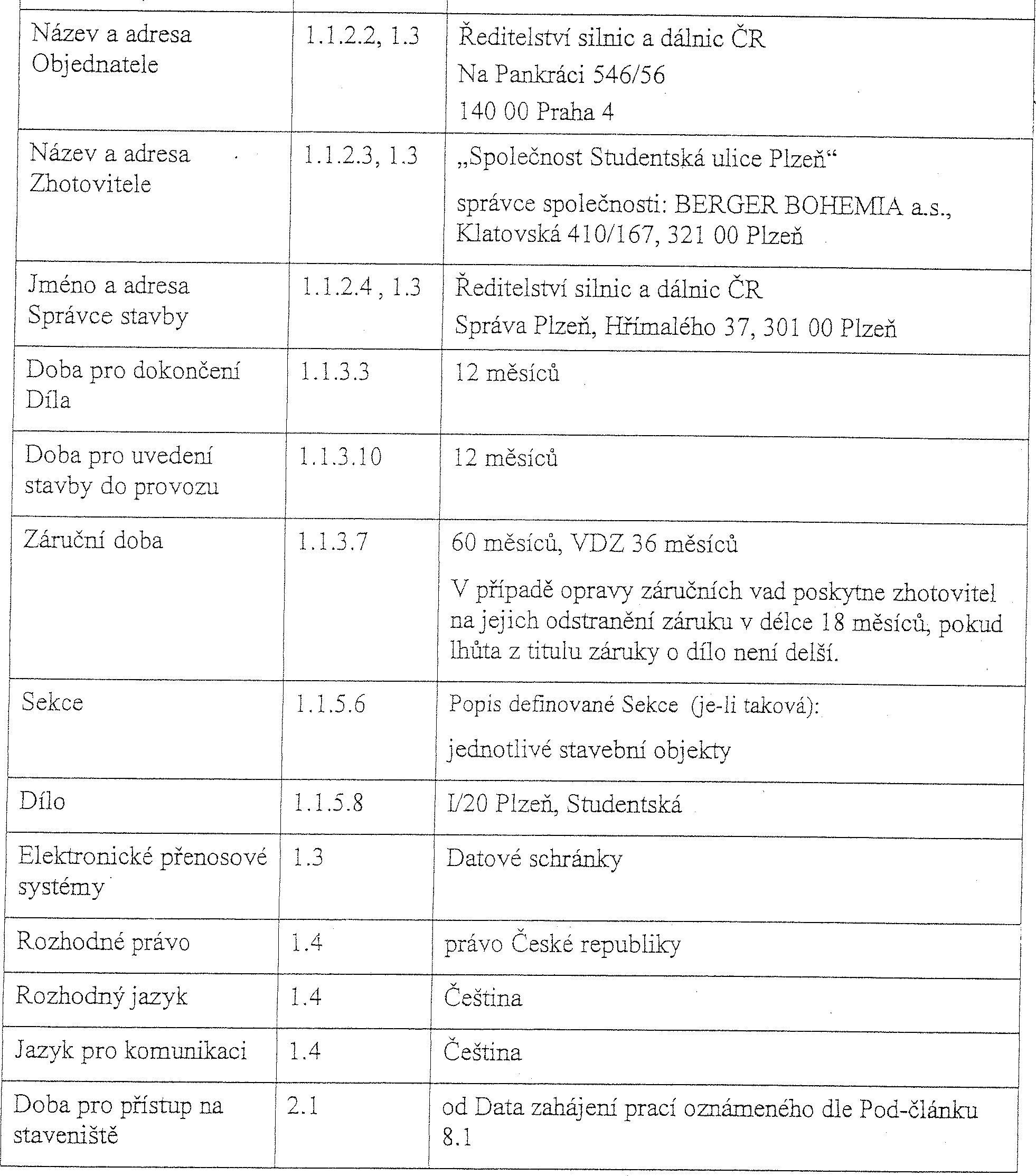 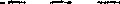 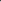 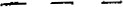 Název stavbyNabídková cena stavby Kč bezDPHDPHCelková. nabídková cena stavby v Kč včetně DPHacI/20 Plzeň, Studentská29 307 231,96 Kč6 154 518,712 Kč35 461 750,67 KčČíslo zakázky:06EU-002602BERGER BOHEMIA a.s.Naše zn.:5096/16-33300Klatovská 410321 OO PlzeňVyřizuje:Dvořáková IlonaTelefon:377333774Název Pod-článkuCíslo PodčlánkuUdajeNázev Pod-článkuCíslo PodčlánkuÚdajeVýše Zajištění splnění smlouvy4.2IO % Přijaté smluvní částky, formou bankovní zárukyZáruka za odstranění vad4.253% Přijaté smluvní částkyPovinnost Zhotovitele zaplatit Objednateli smluvní pokutu4.28 a)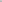 Za porušení ustanovení o střetu zájmů dle Pod-článku 4.450.000,- Kč za každý jednotlivy případ porušení4.28 c)Za nedodržení lhůt nebo časových určení dle Podčlánku 4.3130.000.- Kč za každý případ porušení4.28 d)Za porušení povinnosti zajištění kvalifikace osob dlePod-článku 6.9 poslední odstavec150.000,- Kč za každý případ porušení4.28 e)Za nedodržení Doby pro dokončení1 5.000,- Kč za každý započatý den prodleníZhotovitele s dokončením Díla v Době pro dokončení4.28 g)Za neodstranění vady v termínu dle Pod-článku I I.43.000,- Kč za každý započatý den prodleníMaximální celková výše smluvních pokut4.2830 % Přijaté smluvní částky4.29Věcný milník — Netýká suDefinice '(Jmenovaného podzhotovitele”5.1Netýká se.Procento Podmíněných obnosů13.5.(b) (ii)Nepoužije se.Upravy v důsledku změn nákladů13.8Použije se Pod-článek 13.8.1.Zálohová platba při zahájení stavebních prací14.220% Přijaté smluvní částky14.6. c)Prodlení s udržováním v platnosti bankovní záruky dle Pod-článku 42 a Pocl-článku 4.251Název Pod-článkuCíslo PodčlánkuÚdajeIO % průběžné platby14.6 d)Porušení povinností v BOZP dle Pod-článku 6.71 0 % průběžné platby14.6 e)I Nepředložení aktualizovaného harmonogramu vI termínu dle pokynu Správce stavby dle Pod-článku831 0 % průběžné platby14.6 t)Nepředložení nebo neudržování v platnosti pojistné smlouvy podle Článku 1810 % průběžné platbyVydání potvrzení průběžné platby (maximální částka zadržených plateb)14.630 % Přijaté smluvní částkyMěny plateb14.15koruna českáVýše pojistného plněnívýše pojistného plnění musí ke každému okamžiku plnění Smlouvy dosahovat alespoň smluvní hodnoty do té doby provedených prací bez DPHMinimální částka pojistného krytí18 21 % Přijaté smluvní částkyZpůsob rozhodování sporů20Použije se varianta B: Rozhodování před obecným soudemDatum do kdy musí být jmenována DAB20.2Nepoužije se.Počet členů DAB20.2I Nepoužije se.I Nepoužije se.Jmenování (nedojde-li k dohodě) provede20.3Nepoužije se.